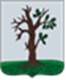 Российская ФедерацияБРЯНСКАЯ ОБЛАСТЬСОВЕТ НАРОДНЫХ ДЕПУТАТОВ СТАРОДУБСКОГО МУНИЦИПАЛЬНОГО ОКРУГАРЕШЕНИЕот 25.10.2023г.  №378г. СтародубОб утверждении перечня индикаторов риска нарушения обязательных требований при осуществлении муниципального земельного контроля на территории Стародубского муниципального округа Брянской области В соответствии со ст. 17.1  Федерального закона от 06 октября 2003 года № 131-ФЗ «Об общих принципах организации местного самоуправления в Российской Федерации»,  пунктом 3 части 10 статьи 23 Федерального закона от 31 июля 2020 года № 248-ФЗ «О государственном контроле (надзоре) и муниципальном контроле в Российской Федерации», Совет народных депутатов Стародубского муниципального округа Брянской области решил:Утвердить перечень индикаторов риска нарушения обязательных требований при осуществлении муниципального земельного контроля на территории Стародубского муниципального округа Брянской области (приложение №1).2. Настоящее решение вступает в силу с момента его официального опубликования. Глава Стародубского муниципального округаБрянской области	                                                                     Н.Н. ТамилинПриложение №1к решению Совета народных депутатов       Стародубского муниципального округа  от  25.10. 2023 года № 378Перечень индикаторов риска нарушения обязательных требований при осуществлении муниципального земельного контроля на территории Стародубского муниципального округа Брянской области1. Отклонение местоположения характерной точки границы земельного участка относительно местоположения границы земельного участка, сведения о котором содержатся в Едином государственном реестре недвижимости, на величину, превышающую значения точности (средней квадратической погрешности) определения координат характерных точек границ земельных участков, установленное Приказом Федеральной службы государственной регистрации, кадастра и картографии от 23 октября 2020 года № П/0393 «Об утверждении требований к точности и методам определения координат характерных точек границ земельного участка, требований к точности и методам определения координат характерных точек контура здания, сооружения или объекта незавершенного строительства на земельном участке, а также требований к определению площади здания, сооружения, помещения, машино-места», выявленное в результате проведения контрольного мероприятия без взаимодействия с контролируемым лицом. 2. Расположение на земельном участке цельных непрерывных ограждений, сооружений, иных препятствий, затрудняющих доступ, установленных с превышением точек границы земельного участка относительно местоположения границы земельного участка, сведения о котором содержатся в Едином государственном реестре недвижимости, на величину, превышающую значения точности (средней квадратической погрешности) определения координат характерных точек границ земельных участков, установленное Приказом Федеральной службы государственной регистрации, кадастра и картографии от 23 октября 2020 года № П/0393 «Об утверждении требований к точности и методам определения координат характерных точек границ земельного участка, требований к точности и методам определения координат характерных точек контура здания, сооружения или объекта незавершенного строительства на земельном участке, а также требований к определению площади здания, сооружения, помещения, машино-места», выявленное в результате проведения контрольного мероприятия без взаимодействия с контролируемым лицом.3. Наличие на земельном участке однотипных сельскохозяйственных (огородных) культур расположенных в виде длящихся непрерывных гряд, в том числе с единообразным ландшафтным оформлением (однотипный вид, конфигурация) сельскохозяйственных (огородных) культур произрастающих с превышением точек местоположения границы данного земельного участка, согласно сведениям Единого государственного реестра недвижимости, на величину, превышающую значения точности (средней квадратической погрешности) определения координат характерных точек границ земельных участков, установленное Приказом Федеральной службы государственной регистрации, кадастра и картографии от 23 октября 2020 года № П/0393 «Об утверждении требований к точности и методам определения координат характерных точек границ земельного участка, требований к точности и методам определения координат характерных точек контура здания, сооружения или объекта незавершенного строительства на земельном участке, а также требований к определению площади здания, сооружения, помещения, машино-места», выявленное в результате проведения контрольного мероприятия без взаимодействия с контролируемым лицом.4. Отсутствие на земельном участке более 12 месяцев, с момента получения права на целевое использование земель,  объектов (инструментов, зданий, сооружений, ограждений) материального мира, характеризующих трудовую деятельность контролируемого лица, в соответствии с установленной категорией земель и разрешенному использованию, указанным в правоустанавливающих документах на земельный участок соответствующим компетентным органом, выявленное в результате проведения контрольного мероприятия без взаимодействия с контролируемым лицом.5. Отсутствие на земельном участке из земель сельскохозяйственного назначения по прошествии 2/4 части срока, установленного Федеральным законом от 24 июля 2002 года № 101-ФЗ «Об обороте земель сельскохозяйственного назначения», объектов (инструментов, технических машин, зданий, сооружений, ограждений, коммуникаций, водоёмов для полива, сооружений для первичной переработки сельхозпродукции, защитных насаждений вокруг полей и т.д. ) материального мира позволяющих идентифицировать деятельность контролируемого лица с сельскохозяйственным производством, выявленное по результатам проведения контрольного мероприятий без взаимодействия с контролируемым лицом.6. Отсутствие на земельном участке предназначенном для жилищного или иного строительства по прошествии 2/4 части срока, установленного правоустанавливающими документами на такой земельный участок, объектов (инструментов, технических машин, зданий, сооружений, ограждений) материального мира позволяющих идентифицировать деятельность контролируемого лица с ведением строительных работ, связанных с возведением объектов капитального строительства, выявленное по результатам проведения контрольного мероприятий без взаимодействия с контролируемым лицом.7. Отсутствие на земельном участке предназначенном для садоводства и огородничества по прошествии 2/4 части срока, установленного правоустанавливающими документами на данный земельный участок, объектов (инструментов, технических машин, зданий, сооружений, ограждений) материального мира, а также отсутствие садовых и огородных культур, позволяющих идентифицировать деятельность контролируемого лица с ведением садоводческих и огороднических работ по обработке земельного участка, подготовке к посеву, уходу и выращиванию растительных культур (плодов), выявленное по результатам проведения контрольного мероприятий без взаимодействия с контролируемым лицом.8. Наличие на земельном участке предназначенном для соответствующего использования по целевому назначению по прошествии 1 года с момента получения правоустанавливающих документов на данный земельный участок, признаков захламления  земельного участка на площади 30% и более предметами жизнедеятельности человека и (или) животных, в том числе в результате стихийных погодных явлений, а также частичного разрушения зданий, сооружений, ограждений, выявленное по результатам проведения контрольного мероприятий без взаимодействия с контролируемым лицом.